ROZŠIŘUJEME TÝM V BENEŠOVĚ, hledáme další kolegy a kolegyně na poziceASISTENT V AMBULANTNÍCH A TERÉNNÍCH SLUŽBÁCH  PRO DOSPĚLÉ A DĚTI  SE ZDRAVOTNÍM POSTIŽENÍM  POPIS POZICE:Asistent poskytuje přiměřenou míru potřebné podpory lidem s mentálním postižením či lidem s duševním onemocněním v jejich domácnostech, v terénu. Pravidelně konzultuje průběh asistence s klíčovým pracovníkem, vede záznamy z průběhu služby. Asistence časově flexibilně a přirozeně nasedají na potřeby klientů služby.MÍSTO: Benešov a okolíÚVAZEK: pracovní smlouva, částečný úvazek, lze i brigádně na DPPNABÍZÍME: smysluplnou a různorodou prácipřátelské pracovní prostředí zázemí stabilní organizace (v regionu fungujeme již 20 let)odborný rozvoj, metodickou podporu, superviziflexibilní pracovní dobumožnost podílet se na evropských projektechsnadnou dojezdnost z Tábora, Říčan i Prahy zaměstnanecké benefity, dovolenou navícnástupní mzdu od 26.000 při plném úvazku, s pravidelným navyšováním; při DPP 160/hod.POŽADUJEME: pozitivní přístup k lidem se zdravotním znevýhodněním pracovitost, samostatnost, odpovědnostschopnost sebereflexe, otevřenostkreativní myšlení a flexibilituschopnost jednat s různými typy partnerů (klient, rodina, úřady, služby a jiné instituce)schopnost spolupracovat v týmuVZDĚLÁNÍ: základní, středoškolskévýhodou odborná způsobilost dle zákona o sociálních službách – (§ 116) možný souběh s dokončovaným studijním oboremřidičský průkaz sk. BZAUJALA VÁS NABÍDKA? Od 29.5.2023 nám můžete zasílat e-mailem svůj profesní životopis. Těšíme se na Vás! NÁSTUP: dle dohody KONTAKT: Kontaktní osoba: Mgr. Petra PovolnáTel.: 773 391 184E-mail: vedouci.psb@rytmus-sc.czAdresa: Rytmus Střední Čechy o.p.s., F. V. Mareše 2056, 256 01 BenešovVíce informací o organizaci: http://www.rytmusstrednicechy.cz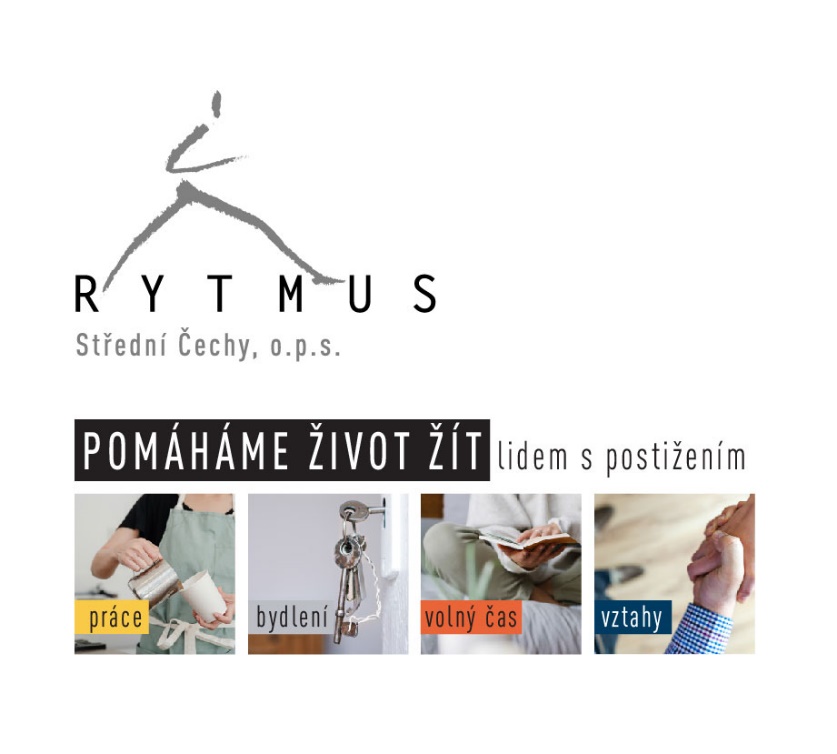 